Приложение 2 к письму от «__»_________ 2023 г. №____________ПАСПОРТ ПРОЕКТА________________________Искусственный интелект в экономике.___________________________(полное наименование проекта)Руководитель проекта:   Ильменский Артем Александрович, студент 2-ого курса института права и экономики в Псковском Государственном Университете.Наставник:_____________________________________________________________________________________________________________________________________________________________________________________________ (ФИО, место работы, учебы, контактные данные)Таблица 1. Общие сведения о проектеТаблица 2. Команда проектаТаблица 3. План реализации мероприятий проектаТаблица 4. Смета проектаДополнительная информация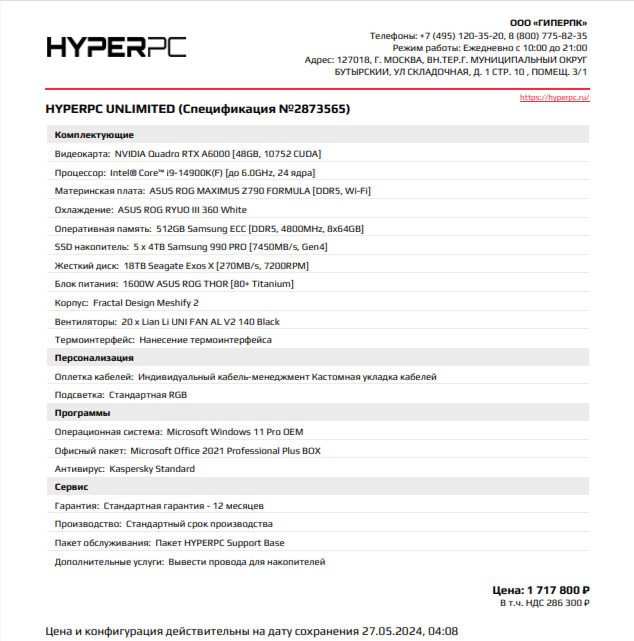 Информация по зарплатам сотрудников взята из интернета.3.2. Ноутбук3.3. Microsoft Windows Server 2022 DataCenter3.4. System Center3.5. Veeam Backup & Replication3.6. Microsoft Windows Server RDS CAL 2022 – 50 user/device ESD№ п/пНаименованиеСодержание1.Актуальность проекта/проблема, на решение которой направлен проектАктуальность проекта по созданию автоматизации на основе ИИ для экономических процессов обусловлена несколькими ключевыми факторами:Технологический прогресс: Быстрое развитие технологий ИИ и машинного обучения открывает новые возможности для оптимизации и автоматизации экономических задач.Повышение эффективности: ИИ может анализировать большие объемы данных быстрее и точнее, чем это возможно при ручной обработке, что способствует повышению эффективности экономических операций.Принятие решений: Системы на основе ИИ могут помогать в принятии обоснованных решений, учитывая сложные экономические показатели и тенденции.Снижение затрат: Автоматизация рутинных задач сокращает трудозатраты и связанные с ними расходы, что важно для улучшения финансовых показателей компаний.Конкурентоспособность: Внедрение ИИ в экономические процессы позволяет компаниям оставаться конкурентоспособными на рынке, быстро адаптируясь к изменениям и предвосхищая тренды.Устойчивость и риск-менеджмент: ИИ способен предсказывать экономические риски и помогать в разработке стратегий для минимизации потенциальных убытков.Персонализация услуг: Использование ИИ дает возможность предоставлять более персонализированные финансовые услуги, что улучшает взаимодействие с клиентами и их удовлетворенность.2.Цель проектаРазработать и запустить на рынок универсальную платформу автоматизации на базе ИИ, которая сможет адаптироваться к любому типу бизнес-процессов, увеличивая производительность работы на 30-70% и сокращая время на выполнение задач на 20-50% для любой компании в течении первого года после внедрения.3.Задачи проектаИсследование требований: Провести комплексный анализ потребностей различных бизнес-процессов, чтобы определить ключевые параметры и функции, которые должна поддерживать платформа. Это включает в себя сбор и анализ данных от потенциальных клиентов, изучение лучших практик в отрасли и формирование технического задания.Создание алгоритмов ИИ: Разработать набор алгоритмов ИИ, способных адаптироваться к разнообразным бизнес-задачам. Это включает в себя программирование машинного обучения, глубокого обучения, обработки естественного языка и других технологий ИИ.Проверка алгоритмов: Организовать тестирование созданных алгоритмов на различных наборах данных для оценки их эффективности. Включает в себя отладку, устранение ошибок и оптимизацию производительности.Развертывание системы: Обеспечить полноценное развертывание системы на серверах, включая интеграцию с существующими IT-инфраструктурами клиентов. Это также включает в себя настройку безопасности, резервное копирование данных и создание документации для пользователей.Улучшение производительности: После запуска системы провести мониторинг ее работы, собрать обратную связь от пользователей и на основе полученных данных регулярно обновлять и оптимизировать платформу для достижения заявленных показателей увеличения производительности и сокращения времени на выполнение задач. 4.Описание проектаЭтот проект — амбициозное начинание, направленное на создание передовой универсальной платформы автоматизации на базе ИИ. Основная цель — трансформировать бизнес-процессы компаний различных отраслей, значительно повышая их эффективность и сокращая время на выполнение задач. Платформа будет способна адаптироваться к любым специфическим требованиям и условиям работы, что делает ее уникальным решением для широкого спектра бизнес-задач.Ключевые аспекты проекта:Инновационность: Применение последних достижений в области ИИ для создания адаптивных алгоритмов.Универсальность: Способность платформы интегрироваться и оптимизировать любые бизнес-процессы.Масштабируемость: Возможность расширения функционала и адаптации под растущие потребности бизнеса.Результативность: Ожидаемое существенное улучшение показателей работы компаний клиентов.Проект требует слаженной работы команды высококвалифицированных специалистов и тщательного планирования на всех этапах, от исследования требований до постоянного улучшения системы после ее внедрения. Это долгосрочное вложение в будущее бизнеса, которое может принести значительные конкурентные преимущества и открыть новые горизонты для роста и инноваций. 5.Целевая аудитория проектаКрупные и средние предприятия: Компании, которые стремятся оптимизировать свои бизнес-процессы и повысить общую эффективность работы.Отраслевые лидеры: Организации, желающие внедрить инновационные технологии для укрепления своих конкурентных преимуществ.Стартапы и инновационные компании: Молодые и динамично развивающиеся компании, ищущие гибкие и масштабируемые решения для автоматизации.IT-отделы и специалисты цифровой трансформации: Профессионалы, которые отвечают за внедрение и поддержку передовых технологий внутри компаний.Консультационные агентства и сервисные компании: Организации, предоставляющие услуги по оптимизации бизнес-процессов и внедрению IT–решений.Этот проект предлагает решения, которые могут быть адаптированы под различные отрасли и размеры бизнеса, что делает его привлекательным для широкого круга потенциальных пользователей. Он особенно актуален для тех, кто стремится к цифровизации и автоматизации как ключевым элементам для достижения бизнес-успеха в современном мире.6.Партнер проекта (при наличии)—7. Результат проекта (продукт)Готовым продуктом проекта универсальной платформы автоматизации на базе ИИ будет комплексное программное решение, которое включает в себя:Платформу для автоматизации бизнес-процессов: Инструменты и сервисы, позволяющие автоматизировать рутинные задачи и оптимизировать рабочие процессы.Систему аналитики данных: Модели для сбора, обработки и анализа больших объемов данных, что помогает в принятии обоснованных решений.Интерфейс пользователя: Удобный и интуитивно понятный интерфейс, который облегчает взаимодействие с платформой и ее функциями.Интеграционные возможности: Возможность легко интегрировать платформу с существующими системами и приложениями клиента.Модули ИИ: Алгоритмы машинного обучения и ИИ, предназначенные для автоматизации сложных задач и повышения точности работы системы.Этот продукт будет предоставляться клиентам в виде лицензии или подписки, в зависимости от их потребностей и размера бизнеса. Он будет поддерживать модульность и масштабируемость, чтобы соответствовать различным требованиям и условиям использования. Кроме того, продукт будет включать в себя поддержку и обучение пользователей для обеспечения эффектного внедрения и использования платформы. 8.География проекта На начальных этапах реализации проекта универсальной платформы автоматизации, его географическое присутствие будет ограничено территорией России и Беларуси. Это стратегическое решение позволит нам уделить внимание деталям и удовлетворить специфические требования данных рынков. По мере развития и обновления платформы, мы планируем добавить поддержку новых языков, что не только расширит географию нашего присутствия, но и обеспечит интеграцию с международными платежными системами. Это включает в себя возможность приема платежей через иностранные банки и опцию оплаты криптовалютой, что сделает нашу платформу еще более доступной для международных пользователей.9.Объем финансирования с указанием источника (средства гранта/софинансирование), руб.13 310 340,0010.Дата начала проекта01.06.202411.Дата окончания проекта28.02.2026№ п/пФамилия Имя ОтчествоМесто работы, должность или место учебы, курсРоль в проекте1Ильменский Артем АлександровичПсковГУ, студентка 2-ого курсаКапитан команды, Проектный менеджер2Иванова Софья АлександровнаПсковГУ, студент 2-ого курсаМенеджер по ресурсам2Аниськович Артем СергеевичПсковГУ, студент 2-ого курсаМенеджер по продукту№ п/пНаименование мероприятия проектаСроки реализацииОтветственный исполнительОжидаемый результат (количественные и качественные показатели)1Анализ рынка, опросы заинтересованных сторонИюнь - Август 2024Ильменский А. А., Аниськович А. С., Иванова С. А.Отчет о требованиях2Программирование, машинное обучениеСентябрь 2024 – Май 2025Аниськович А. С., Ильменский А. А.Рабочие алгоритмы ИИ3Тестовые сценарии, отладкаИюнь – Август 2025Аниськович А. С., Ильменский А. А.Отчет о тестировании4Обучение пользователей, интеграция с существующими системамиСентябрь – Ноябрь 2025Иванова С. А., Ильменский А. А.Работающая система5Мониторинг, анализ производительностиДекабрь 2025 – Февраль 2026Аниськович А. С., Ильменский А. А.Оптимизированная система№ п/пНаименование статьи расходаКоличество единиц ресурсаКоличество месяцев (для командировочных расходов - суток)Стоимость единицы ресурса, руб.Сумма, руб.Источник финансирования (средства гранта/софинансирование)Комментарии1. Оплата труда работников, включая уплату налога на доходы физических лиц и страховые взносы в федеральные внебюджетные фонды1. Оплата труда работников, включая уплату налога на доходы физических лиц и страховые взносы в федеральные внебюджетные фонды1. Оплата труда работников, включая уплату налога на доходы физических лиц и страховые взносы в федеральные внебюджетные фонды1. Оплата труда работников, включая уплату налога на доходы физических лиц и страховые взносы в федеральные внебюджетные фонды1. Оплата труда работников, включая уплату налога на доходы физических лиц и страховые взносы в федеральные внебюджетные фонды1. Оплата труда работников, включая уплату налога на доходы физических лиц и страховые взносы в федеральные внебюджетные фонды1.1.Руководитель проекта11910 000,00190 000,00Средства гранта1.2. Менеджер по ресурсам1199 000,00171 000,00Средства гранта1.3.Менеджер по продукту1199 000,00171 000,00Средства гранта1.4.Страховые взносы в федеральные внебюджетные фонды1198 400,00159 600,00Средства грантаИТОГО по разделу 1ИТОГО по разделу 1--36 400,00691 600,002. Закупка работ и услуг2. Закупка работ и услуг2. Закупка работ и услуг2. Закупка работ и услуг2. Закупка работ и услуг2. Закупка работ и услуг2.1.Fronted-разработчик1994 000,00846 000,00Средства гранта2.2.Backend-разработчик19243 000,002 187 000,00Средства гранта2.3.Full-stack разработчик16200 000,001 200 000,00Средства гранта2.4.DevOps инженер13275 000,00825 000,00Средства гранта2.5.UX/UI-дизайнер11680 000,001 280 000,00Средства гранта2.6.Data Science разработчик112116 000,001 392 000,00Средства гранта2.7.Системный аналитик19200 000,001 800 000,00Средства грантаИТОГО по разделу 2ИТОГО по разделу 2---9 530 000,003. Закупка непроизводственных активов, нематериальных активов, материальных запасов и основных средств3. Закупка непроизводственных активов, нематериальных активов, материальных запасов и основных средств3. Закупка непроизводственных активов, нематериальных активов, материальных запасов и основных средств3. Закупка непроизводственных активов, нематериальных активов, материальных запасов и основных средств3. Закупка непроизводственных активов, нематериальных активов, материальных запасов и основных средств3. Закупка непроизводственных активов, нематериальных активов, материальных запасов и основных средств3.1.ПК под сервер1-1 717 800,001 717 800,00Средства гранта3.2.Ноутбук 2-203 990,00407 980,00Средства гранта3.3.Microsoft Windows Server 2022 DataCenter1-38 650,0038 650,00Средства гранта3.4.System Center 1-~110 000,00~110 000,00Средства гранта3.5.Veeam Backup & Replication1-442 000,00442 000,00Средства гранта3.6.Microsoft Windows Server RDS CAL 2022 – 50 user/device ESD1-21 190,0021 190,00Средства грантаИТОГО по разделу 3ИТОГО по разделу 3---2 737 620,00Средства гранта4. Прочие расходы4. Прочие расходы4. Прочие расходы4. Прочие расходы4. Прочие расходы4. Прочие расходы4.1.Суточные1570300171 000,00Средства гранта4.1.Проезд1570216123 120,00Средства гранта4.1.Проживание157010057 000,00Средства грантаИТОГО по разделу 4ИТОГО по разделу 4---351 120,00ИТОГО:ИТОГО:---13 310 340,00